หลักฐานการนำ Link วางหน้าเว็บไซต์ของสำนักงานสาธารณสุขอำเภอแม่ทะ จังหวัดลำปาง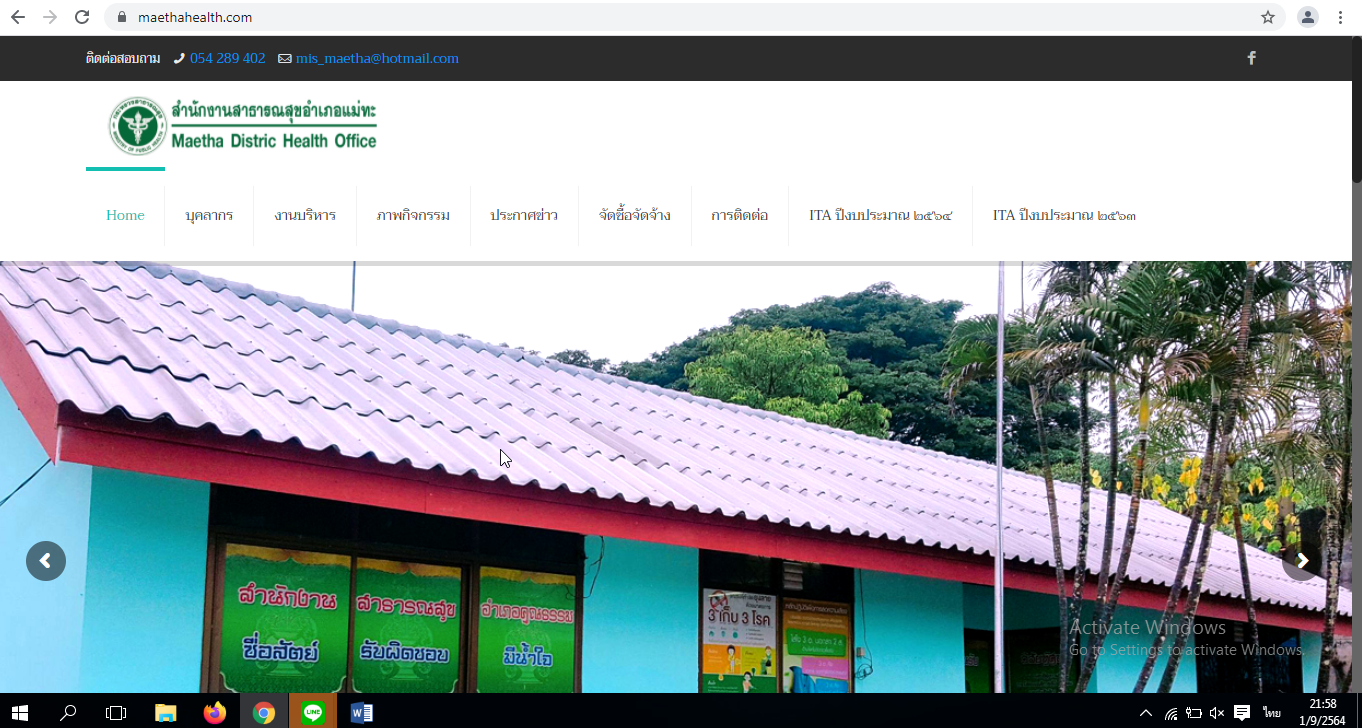 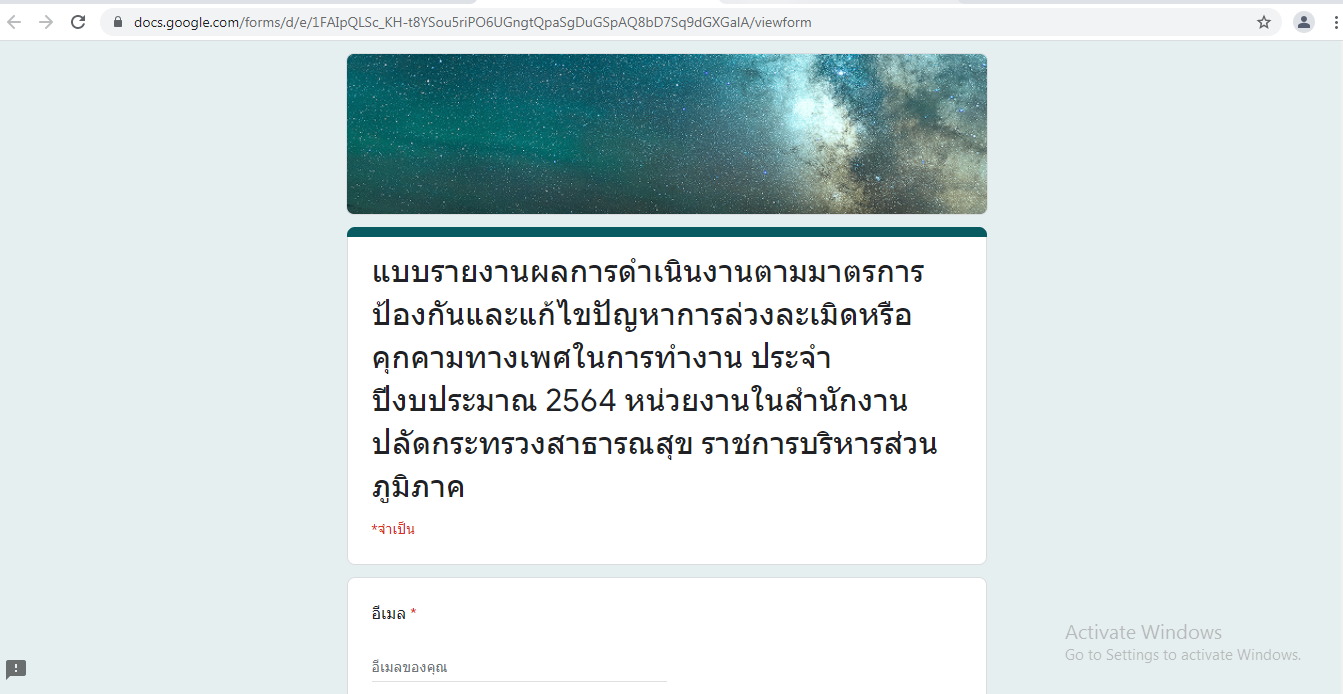 